2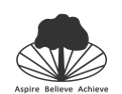 ACCESS ARRANGEMENTS POLICYACCESS ARRANGEMENTS POLICYACCESS ARRANGEMENTS POLICYApproved by: SGS Leadership Team   Date: September 2023Date: September 2023Review date: September 2023  This policy is reviewed and updated annually on the publication of updated JCQ regulations and guidance on access arrangements and instructions for conducting exams Responsibility: Head of Centre: Marie George SENDCo: Leah Gatsford Responsibility: Head of Centre: Marie George SENDCo: Leah Gatsford Introduction and AimsIntroduction and AimsIntroduction and AimsStockland Green School is committed to ensuring that exams are managed and administered effectively. The aim of this policy is to ensure:The planning and management of exams is conducted in the best interest of candidatesOur system of exams administration is efficient and clear, and staff and pupils understand what is required and expected of themWe comply with requirements and guidance set out by the Joint Council for Qualifications (JCQ) and awarding bodiesStockland Green School is committed to ensuring that exams are managed and administered effectively. The aim of this policy is to ensure:We comply with requirements and guidance set out by the Joint Council for Qualifications (JCQ) and awarding bodies, specifically those associated with implementing Access Arrangements:The purpose of an access arrangement is to ensure, where possible, that barriers to assessment are removed for a disabled candidate preventing him/her from being placed at a substantial disadvantage as a consequence of persistent and significant difficulties. The integrity of the assessment is maintained, whilst at the same time providing access to assessments for a disabled candidate. Although access arrangements are intended to allow access to assessments, they cannot be granted where they will compromise the assessment objectives of the specification in question. Candidates may not require the same access arrangements in each specification. Subjects and their methods of assessments may vary, leading to different demands of the candidate. SENDCos must consider the need for access arrangements on a subject-by-subject basis.  Stockland Green School is committed to ensuring that exams are managed and administered effectively. The aim of this policy is to ensure:The planning and management of exams is conducted in the best interest of candidatesOur system of exams administration is efficient and clear, and staff and pupils understand what is required and expected of themWe comply with requirements and guidance set out by the Joint Council for Qualifications (JCQ) and awarding bodiesStockland Green School is committed to ensuring that exams are managed and administered effectively. The aim of this policy is to ensure:We comply with requirements and guidance set out by the Joint Council for Qualifications (JCQ) and awarding bodies, specifically those associated with implementing Access Arrangements:The purpose of an access arrangement is to ensure, where possible, that barriers to assessment are removed for a disabled candidate preventing him/her from being placed at a substantial disadvantage as a consequence of persistent and significant difficulties. The integrity of the assessment is maintained, whilst at the same time providing access to assessments for a disabled candidate. Although access arrangements are intended to allow access to assessments, they cannot be granted where they will compromise the assessment objectives of the specification in question. Candidates may not require the same access arrangements in each specification. Subjects and their methods of assessments may vary, leading to different demands of the candidate. SENDCos must consider the need for access arrangements on a subject-by-subject basis.  Stockland Green School is committed to ensuring that exams are managed and administered effectively. The aim of this policy is to ensure:The planning and management of exams is conducted in the best interest of candidatesOur system of exams administration is efficient and clear, and staff and pupils understand what is required and expected of themWe comply with requirements and guidance set out by the Joint Council for Qualifications (JCQ) and awarding bodiesStockland Green School is committed to ensuring that exams are managed and administered effectively. The aim of this policy is to ensure:We comply with requirements and guidance set out by the Joint Council for Qualifications (JCQ) and awarding bodies, specifically those associated with implementing Access Arrangements:The purpose of an access arrangement is to ensure, where possible, that barriers to assessment are removed for a disabled candidate preventing him/her from being placed at a substantial disadvantage as a consequence of persistent and significant difficulties. The integrity of the assessment is maintained, whilst at the same time providing access to assessments for a disabled candidate. Although access arrangements are intended to allow access to assessments, they cannot be granted where they will compromise the assessment objectives of the specification in question. Candidates may not require the same access arrangements in each specification. Subjects and their methods of assessments may vary, leading to different demands of the candidate. SENDCos must consider the need for access arrangements on a subject-by-subject basis.  Purpose of the PolicyPurpose of the PolicyPurpose of the PolicyThe purpose of this policy is to confirm that Stockland Green School has a written record which clearly shows the centre is leading on the access arrangements process and is complying with its obligation to identify the need for, request and implement access arrangements.(JCQ’s General Regulations for Approved Centres, section 5.4)This publication is further referred to in this policy as GRThis policy is maintained and held by the ALS lead/SENCo alongside the individual files/e-folders of each access arrangements candidate. Each file/e-folder contains detailed records of all the essential information that is required to be held according to the regulations. Where the SENCo is storing documentation electronically he/she must create an e-folder for each individual candidate. The candidate’s e-folder must hold each of the required documents for inspection. (AA, section 4.2)The policy is annually reviewed to ensure that processes are carried out in accordance with the current edition of the JCQ publication ‘Adjustments for candidates with disabilities and learning difficulties - Access Arrangements and Reasonable Adjustments’The main policy and procedures for Access Arrangements are held by the SENCo in the Grove Suite. This publication is further referred to in this policy as AAThe purpose of this policy is to confirm that Stockland Green School has a written record which clearly shows the centre is leading on the access arrangements process and is complying with its obligation to identify the need for, request and implement access arrangements.(JCQ’s General Regulations for Approved Centres, section 5.4)This publication is further referred to in this policy as GRThis policy is maintained and held by the ALS lead/SENCo alongside the individual files/e-folders of each access arrangements candidate. Each file/e-folder contains detailed records of all the essential information that is required to be held according to the regulations. Where the SENCo is storing documentation electronically he/she must create an e-folder for each individual candidate. The candidate’s e-folder must hold each of the required documents for inspection. (AA, section 4.2)The policy is annually reviewed to ensure that processes are carried out in accordance with the current edition of the JCQ publication ‘Adjustments for candidates with disabilities and learning difficulties - Access Arrangements and Reasonable Adjustments’The main policy and procedures for Access Arrangements are held by the SENCo in the Grove Suite. This publication is further referred to in this policy as AAThe purpose of this policy is to confirm that Stockland Green School has a written record which clearly shows the centre is leading on the access arrangements process and is complying with its obligation to identify the need for, request and implement access arrangements.(JCQ’s General Regulations for Approved Centres, section 5.4)This publication is further referred to in this policy as GRThis policy is maintained and held by the ALS lead/SENCo alongside the individual files/e-folders of each access arrangements candidate. Each file/e-folder contains detailed records of all the essential information that is required to be held according to the regulations. Where the SENCo is storing documentation electronically he/she must create an e-folder for each individual candidate. The candidate’s e-folder must hold each of the required documents for inspection. (AA, section 4.2)The policy is annually reviewed to ensure that processes are carried out in accordance with the current edition of the JCQ publication ‘Adjustments for candidates with disabilities and learning difficulties - Access Arrangements and Reasonable Adjustments’The main policy and procedures for Access Arrangements are held by the SENCo in the Grove Suite. This publication is further referred to in this policy as AAWhat are access arrangements and reasonable adjustments?What are access arrangements and reasonable adjustments?What are access arrangements and reasonable adjustments?Access ArrangementsAccess arrangements are agreed before an assessment. They allow candidates with specific needs, such as special educational needs, disabilities or temporary injuries to access the assessment and show what they know and can do without changing the demands of the assessment. The intention behind an access arrangement is to meet the particular needs of an individual candidate without affecting the integrity of the assessment. Access arrangements are the principal way in which awarding bodies comply with the duty under the Equality Act 2010* to make ‘reasonable adjustments’.       AA Definitions, page 3Reasonable AdjustmentsThe Equality Act 2010 requires an awarding body to make reasonable adjustments where a candidate, who is disabled within the meaning of the Equality Act 2010, would be at a substantial disadvantage in comparison to someone who is not disabled. The awarding body is required to take reasonable steps to overcome that disadvantage. An example would be a Braille paper which would be a reasonable adjustment for a vision impaired candidate who could read Braille. A reasonable adjustment may be unique to that individual and may not be included in the list of available access arrangements. Whether an adjustment will be considered reasonable will depend on a number of factors which will include, but are not limited to: the needs of the disabled candidate; the effectiveness of the adjustment; the cost of the adjustment; and the likely impact of the adjustment upon the candidate and other candidates.  An adjustment will not be approved if it: involves unreasonable costs to the awarding body; involves unreasonable timeframes; or affects the security and integrity of the assessment. This is because the adjustment is not ‘reasonable’. (1AA, Definitions)Access arrangements are the principal way in which awarding bodies comply with the duty under the Equality Act 2010 to make ‘reasonable adjustments’.  AA Definitions, page 3General principlesThe principles for the centre to consider are detailed in AA (section 4.2). These include:The purpose of an access arrangement/reasonable adjustment is to ensure, where possible, that barriers to assessment are removed for a disabled candidate preventing him/her from being placed at a substantial disadvantage due to persistent and significant difficulties. The integrity of the assessment is maintained, whilst at the same time providing access to assessments for disabled candidate. The SENCo must ensure that the proposed access arrangement/reasonable adjustment does not unfairly disadvantage or advantage the candidate.Access arrangements/reasonable adjustments should be processed at the start of the course. Arrangements must always be approved before an examination or assessment. The arrangement(s) put in place must reflect the support given to the candidate in the centre.The candidate must have had appropriate opportunities to practise using the access arrangement(s)/reasonable adjustment(s) before his/her first examination.Equalities Policy (Exams)A large part of the access arrangements/reasonable adjustments process is covered in the ‘Equalities Policy (Exams)’ which covers staff roles and responsibilities in identifying the need for, requesting and implementing access arrangements and the conduct of exams.The head of centre/senior leadership team will recognise its duties towards disabled candidates, including private candidates, ensuring compliance with all aspects of the Equality Act 2010†, particularly Section 20 (7). This must include a duty to explore and provide access to suitable courses, through the access arrangements process submit applications for reasonable adjustments and make reasonable adjustments to the service the centre provides to disabled candidates. Where the centre is under a duty to make a reasonable adjustment, the centre must not charge a disabled candidate any additional fee in relation to the adjustment or aid.Full details of this policy can be found on our school’s website https://stockgrn.bham.sch.uk/students/exams/exam-policies/The Access Arrangements Policy further covers the assessment process and related issues in more detail.Access ArrangementsAccess arrangements are agreed before an assessment. They allow candidates with specific needs, such as special educational needs, disabilities or temporary injuries to access the assessment and show what they know and can do without changing the demands of the assessment. The intention behind an access arrangement is to meet the particular needs of an individual candidate without affecting the integrity of the assessment. Access arrangements are the principal way in which awarding bodies comply with the duty under the Equality Act 2010* to make ‘reasonable adjustments’.       AA Definitions, page 3Reasonable AdjustmentsThe Equality Act 2010 requires an awarding body to make reasonable adjustments where a candidate, who is disabled within the meaning of the Equality Act 2010, would be at a substantial disadvantage in comparison to someone who is not disabled. The awarding body is required to take reasonable steps to overcome that disadvantage. An example would be a Braille paper which would be a reasonable adjustment for a vision impaired candidate who could read Braille. A reasonable adjustment may be unique to that individual and may not be included in the list of available access arrangements. Whether an adjustment will be considered reasonable will depend on a number of factors which will include, but are not limited to: the needs of the disabled candidate; the effectiveness of the adjustment; the cost of the adjustment; and the likely impact of the adjustment upon the candidate and other candidates.  An adjustment will not be approved if it: involves unreasonable costs to the awarding body; involves unreasonable timeframes; or affects the security and integrity of the assessment. This is because the adjustment is not ‘reasonable’. (1AA, Definitions)Access arrangements are the principal way in which awarding bodies comply with the duty under the Equality Act 2010 to make ‘reasonable adjustments’.  AA Definitions, page 3General principlesThe principles for the centre to consider are detailed in AA (section 4.2). These include:The purpose of an access arrangement/reasonable adjustment is to ensure, where possible, that barriers to assessment are removed for a disabled candidate preventing him/her from being placed at a substantial disadvantage due to persistent and significant difficulties. The integrity of the assessment is maintained, whilst at the same time providing access to assessments for disabled candidate. The SENCo must ensure that the proposed access arrangement/reasonable adjustment does not unfairly disadvantage or advantage the candidate.Access arrangements/reasonable adjustments should be processed at the start of the course. Arrangements must always be approved before an examination or assessment. The arrangement(s) put in place must reflect the support given to the candidate in the centre.The candidate must have had appropriate opportunities to practise using the access arrangement(s)/reasonable adjustment(s) before his/her first examination.Equalities Policy (Exams)A large part of the access arrangements/reasonable adjustments process is covered in the ‘Equalities Policy (Exams)’ which covers staff roles and responsibilities in identifying the need for, requesting and implementing access arrangements and the conduct of exams.The head of centre/senior leadership team will recognise its duties towards disabled candidates, including private candidates, ensuring compliance with all aspects of the Equality Act 2010†, particularly Section 20 (7). This must include a duty to explore and provide access to suitable courses, through the access arrangements process submit applications for reasonable adjustments and make reasonable adjustments to the service the centre provides to disabled candidates. Where the centre is under a duty to make a reasonable adjustment, the centre must not charge a disabled candidate any additional fee in relation to the adjustment or aid.Full details of this policy can be found on our school’s website https://stockgrn.bham.sch.uk/students/exams/exam-policies/The Access Arrangements Policy further covers the assessment process and related issues in more detail.Access ArrangementsAccess arrangements are agreed before an assessment. They allow candidates with specific needs, such as special educational needs, disabilities or temporary injuries to access the assessment and show what they know and can do without changing the demands of the assessment. The intention behind an access arrangement is to meet the particular needs of an individual candidate without affecting the integrity of the assessment. Access arrangements are the principal way in which awarding bodies comply with the duty under the Equality Act 2010* to make ‘reasonable adjustments’.       AA Definitions, page 3Reasonable AdjustmentsThe Equality Act 2010 requires an awarding body to make reasonable adjustments where a candidate, who is disabled within the meaning of the Equality Act 2010, would be at a substantial disadvantage in comparison to someone who is not disabled. The awarding body is required to take reasonable steps to overcome that disadvantage. An example would be a Braille paper which would be a reasonable adjustment for a vision impaired candidate who could read Braille. A reasonable adjustment may be unique to that individual and may not be included in the list of available access arrangements. Whether an adjustment will be considered reasonable will depend on a number of factors which will include, but are not limited to: the needs of the disabled candidate; the effectiveness of the adjustment; the cost of the adjustment; and the likely impact of the adjustment upon the candidate and other candidates.  An adjustment will not be approved if it: involves unreasonable costs to the awarding body; involves unreasonable timeframes; or affects the security and integrity of the assessment. This is because the adjustment is not ‘reasonable’. (1AA, Definitions)Access arrangements are the principal way in which awarding bodies comply with the duty under the Equality Act 2010 to make ‘reasonable adjustments’.  AA Definitions, page 3General principlesThe principles for the centre to consider are detailed in AA (section 4.2). These include:The purpose of an access arrangement/reasonable adjustment is to ensure, where possible, that barriers to assessment are removed for a disabled candidate preventing him/her from being placed at a substantial disadvantage due to persistent and significant difficulties. The integrity of the assessment is maintained, whilst at the same time providing access to assessments for disabled candidate. The SENCo must ensure that the proposed access arrangement/reasonable adjustment does not unfairly disadvantage or advantage the candidate.Access arrangements/reasonable adjustments should be processed at the start of the course. Arrangements must always be approved before an examination or assessment. The arrangement(s) put in place must reflect the support given to the candidate in the centre.The candidate must have had appropriate opportunities to practise using the access arrangement(s)/reasonable adjustment(s) before his/her first examination.Equalities Policy (Exams)A large part of the access arrangements/reasonable adjustments process is covered in the ‘Equalities Policy (Exams)’ which covers staff roles and responsibilities in identifying the need for, requesting and implementing access arrangements and the conduct of exams.The head of centre/senior leadership team will recognise its duties towards disabled candidates, including private candidates, ensuring compliance with all aspects of the Equality Act 2010†, particularly Section 20 (7). This must include a duty to explore and provide access to suitable courses, through the access arrangements process submit applications for reasonable adjustments and make reasonable adjustments to the service the centre provides to disabled candidates. Where the centre is under a duty to make a reasonable adjustment, the centre must not charge a disabled candidate any additional fee in relation to the adjustment or aid.Full details of this policy can be found on our school’s website https://stockgrn.bham.sch.uk/students/exams/exam-policies/The Access Arrangements Policy further covers the assessment process and related issues in more detail.Our Process and areas of responsibilityOur Process and areas of responsibilityOur Process and areas of responsibilityIdentification of needIdentification of needIdentification of needTeaching staff contact L Gatsford  to highlight their concerns and inform them of what they are already using in order to help the student succeed and a few sentences about what they are having to do, e.g. having to read the text on a regular basis in class, this should reflect classwork and not be exam focused.cannot read a student’s writing, and offering an alternative, e.g. laptop, alphasmart or scribing for the student and explaining the reasons why. (supply evidence of handwriting difficulties)having to offer a student extra time to complete work within the lesson and stating the reason, e.g. needs processing time or is slow with handwriting, needs tasks explained several times and broken down.anything else that is extra to normal class based assistancehaving to consistently prompt the student in lessons to stay on task.uses a coloured overlay to help them focus on words.   Teaching staff contact L Gatsford  to highlight their concerns and inform them of what they are already using in order to help the student succeed and a few sentences about what they are having to do, e.g. having to read the text on a regular basis in class, this should reflect classwork and not be exam focused.cannot read a student’s writing, and offering an alternative, e.g. laptop, alphasmart or scribing for the student and explaining the reasons why. (supply evidence of handwriting difficulties)having to offer a student extra time to complete work within the lesson and stating the reason, e.g. needs processing time or is slow with handwriting, needs tasks explained several times and broken down.anything else that is extra to normal class based assistancehaving to consistently prompt the student in lessons to stay on task.uses a coloured overlay to help them focus on words.   Responsibility:Subject teacherTeaching Associate/TA,Key worker or any applicable support personGathering of evidenceGathering of evidenceGathering of evidenceSENDCo to complete the Evidence Report and ask individual subject teachers to sign it.  (This will be submitted as evidence that this is the student’s normal way of working in class)  SENDCo to complete the Evidence Report and ask individual subject teachers to sign it.  (This will be submitted as evidence that this is the student’s normal way of working in class)  Responsibility:SENCo –   L GatsfordConsulting and consentConsulting and consentConsulting and consentMeeting with parents arranged to discuss and request them to sign consent forms for:a)	Permission to see Assessorb)	Data Protection FormMeeting with parents arranged to discuss and request them to sign consent forms for:a)	Permission to see Assessorb)	Data Protection FormResponsibility:SENCo –     L GatsfordKeyworkerAssessment ProcessAssessment ProcessAssessment ProcessAssessments are carried out by an assessor appointed by the head of centre.  The assessor is appropriately qualified as required by JCQ regulations in AA, section 7.3.The qualification of the current assessorOur Assessor JJ achieved a ‘Pass’ in the Organisation Qualification Certificate IQ Level 7 Organisation Post Graduate Award of Proficiency in Assessment for Access Arrangements (PAPAA) Appointment of assessors of candidates with learning difficultiesAt the point an assessor is engaged/employed in the centre, evidence of the assessor’s qualification is obtained and checked against the current requirements in AA. This process is carried out prior to the assessor undertaking any assessment of a candidate. Checking the qualification of the assessor SENDCo will ensure that where a candidate with a learning difficulty requires an assessment of his/her needs, he/she is assessed by an appropriately qualified assessor as appointed by the head of centre, ensuring that qualifications are verified in advance and that the correct procedures are followed (GR) and that they are appropriately qualified as required by JCQ regulations (AA).Evidence of the assessor’s qualification(s) is obtained by the SENDCo prior to the assessor undertaking any assessment of the candidate by:Checking the qualification(s) of their assessor(s) and retaining evidence of qualification in the access arrangement file - for example the SENDCo will see original certificates of qualification and take verified copies.  This must be presented to the JCQ Centre Inspector by the SENDCo and copies are maintained in the Access Arrangement Folder.Ensuring that the correct procedures are followed as per Chapter 7 of the JCQ publication Access Arrangements and Reasonable Adjustments Reporting the appointment of the assessorIn line with AA, section 7.4 (Reporting the appointment of assessors) SENCos must hold on file for inspection purposes evidence that the assessor(s) is/ are suitably qualified.  This can be drawn, for example, from the following sources:copy of current Assessment Practising Certificate (APC) issued by Patoss, Dyslexia Guild or British Dyslexia Association;copy of Level 7 assessment qualification certificate;screenshot of HCPC registration showing the Unique Registration Number;screenshot of SASC listing showing the APC code number and expiry date;screenshot of listing for PAPAA Graduates showing the certificate number;screenshot of listing for CPT3A Certificate Holders showing the certificate number;87screenshot of listing for ETAAC Certificate Holders showing the certificate number; orscreenshot of listing for Patoss AAA Certificate Holders showing the certificate number.7.4.2 In the case of appropriately qualified psychologists (registered with the Health &Care Professions Council), or specialist teacher assessors holding a current SpLD Assessment Practicing Certificate, who are directly employed within the centre, there is no need to record the names of these individuals within Access arrangements online.7.4.3 The names of all other assessors, who are assessing candidates studyingqualifications as listed within the Deadlines section, must be entered into Accessarrangements online to confirm their status.Process for the assessment of a candidate’s learning difficulties by an assessor In line with AA, sections 7.5 (Guidelines for the assessment of the candidate’s learning difficulties by an assessor) and 7.6 (Completing Form 8 – JCQ/AA/LD, Profile of Learning Difficulties) the SENDCo must arrange the pupil to be assessed by the centre’s appointed assessor.  The SENDCo will arrange for the Teachers Evidence form to be sent to Assessor, together with parental permission form signed by parents. Assessor to meet with student, assess his needs.  If exam concessions granted, Assessor will send L Gatsford the completed Form C which is required for examination boards.Form 8 – JCQ/AA/LD must be used to record information about a candidate’s accessarrangements/reasonable adjustments and be presented by the SENCo for inspection. Thecandidate’s name must be recorded on every page of Form 8 and where the form is stored in hard copy format it must be stapled together. The form must only be used for candidates with learning difficulties or where a Language Modifier is required.Form 8 – JCQ/AA/LD is available from: http://www.jcq.org.uk/exams-office/access-arrangements-and-special-consideration/formsAlternatively, an online version of Form 8 is available to SENCos and assessors employed withinthe centre through the Centre Admin Portal (CAP). CAP can be accessed using any of the awarding bodies’ secure extranet sites.Picture of need/normal way of workingBefore the candidate’s assessment, the SENCo must provide the assessor with background information, i.e. a picture of need has been painted as required in Part 1 of Form 8. The SENCo and the assessor must work together to ensure a joined-up and consistent process (AA, section 7.5)  This is provided by using the Teachers Evidence form.Assessments are carried out by an assessor appointed by the head of centre.  The assessor is appropriately qualified as required by JCQ regulations in AA, section 7.3.The qualification of the current assessorOur Assessor JJ achieved a ‘Pass’ in the Organisation Qualification Certificate IQ Level 7 Organisation Post Graduate Award of Proficiency in Assessment for Access Arrangements (PAPAA) Appointment of assessors of candidates with learning difficultiesAt the point an assessor is engaged/employed in the centre, evidence of the assessor’s qualification is obtained and checked against the current requirements in AA. This process is carried out prior to the assessor undertaking any assessment of a candidate. Checking the qualification of the assessor SENDCo will ensure that where a candidate with a learning difficulty requires an assessment of his/her needs, he/she is assessed by an appropriately qualified assessor as appointed by the head of centre, ensuring that qualifications are verified in advance and that the correct procedures are followed (GR) and that they are appropriately qualified as required by JCQ regulations (AA).Evidence of the assessor’s qualification(s) is obtained by the SENDCo prior to the assessor undertaking any assessment of the candidate by:Checking the qualification(s) of their assessor(s) and retaining evidence of qualification in the access arrangement file - for example the SENDCo will see original certificates of qualification and take verified copies.  This must be presented to the JCQ Centre Inspector by the SENDCo and copies are maintained in the Access Arrangement Folder.Ensuring that the correct procedures are followed as per Chapter 7 of the JCQ publication Access Arrangements and Reasonable Adjustments Reporting the appointment of the assessorIn line with AA, section 7.4 (Reporting the appointment of assessors) SENCos must hold on file for inspection purposes evidence that the assessor(s) is/ are suitably qualified.  This can be drawn, for example, from the following sources:copy of current Assessment Practising Certificate (APC) issued by Patoss, Dyslexia Guild or British Dyslexia Association;copy of Level 7 assessment qualification certificate;screenshot of HCPC registration showing the Unique Registration Number;screenshot of SASC listing showing the APC code number and expiry date;screenshot of listing for PAPAA Graduates showing the certificate number;screenshot of listing for CPT3A Certificate Holders showing the certificate number;87screenshot of listing for ETAAC Certificate Holders showing the certificate number; orscreenshot of listing for Patoss AAA Certificate Holders showing the certificate number.7.4.2 In the case of appropriately qualified psychologists (registered with the Health &Care Professions Council), or specialist teacher assessors holding a current SpLD Assessment Practicing Certificate, who are directly employed within the centre, there is no need to record the names of these individuals within Access arrangements online.7.4.3 The names of all other assessors, who are assessing candidates studyingqualifications as listed within the Deadlines section, must be entered into Accessarrangements online to confirm their status.Process for the assessment of a candidate’s learning difficulties by an assessor In line with AA, sections 7.5 (Guidelines for the assessment of the candidate’s learning difficulties by an assessor) and 7.6 (Completing Form 8 – JCQ/AA/LD, Profile of Learning Difficulties) the SENDCo must arrange the pupil to be assessed by the centre’s appointed assessor.  The SENDCo will arrange for the Teachers Evidence form to be sent to Assessor, together with parental permission form signed by parents. Assessor to meet with student, assess his needs.  If exam concessions granted, Assessor will send L Gatsford the completed Form C which is required for examination boards.Form 8 – JCQ/AA/LD must be used to record information about a candidate’s accessarrangements/reasonable adjustments and be presented by the SENCo for inspection. Thecandidate’s name must be recorded on every page of Form 8 and where the form is stored in hard copy format it must be stapled together. The form must only be used for candidates with learning difficulties or where a Language Modifier is required.Form 8 – JCQ/AA/LD is available from: http://www.jcq.org.uk/exams-office/access-arrangements-and-special-consideration/formsAlternatively, an online version of Form 8 is available to SENCos and assessors employed withinthe centre through the Centre Admin Portal (CAP). CAP can be accessed using any of the awarding bodies’ secure extranet sites.Picture of need/normal way of workingBefore the candidate’s assessment, the SENCo must provide the assessor with background information, i.e. a picture of need has been painted as required in Part 1 of Form 8. The SENCo and the assessor must work together to ensure a joined-up and consistent process (AA, section 7.5)  This is provided by using the Teachers Evidence form.Responsibility:AssessorSENCo-L GatsfordStudentParentProcessing Access ArrangementsProcessing Access ArrangementsProcessing Access Arrangements SENDCo will ensure any applications for access arrangements or reasonable adjustments are submitted by the published deadline with appropriate system updates being made by:completing Form 8 saving copy in folder – Access Arrangementscompleting an online application to JCQ through Access arrangements online (AAO). ascertain approval of evidence submitted The SENCo will complete Form 9 confirming the candidate’s normal way of working and that the candidate has persistent and significant difficulties which substantially impact on teaching and learning, confirmed by a formal diagnosis from a registered specialist such as a clinical paediatrician or a hospital consultant (not a GP)Arrangements/adjustments requiring awarding body approvalAccess arrangements online (AAO) is a tool provided by JCQ member awarding bodies for centres to apply for required access arrangement approval for the qualifications covered by the tool. This tool also provides the facility to order modified papers for those qualifications included. (Refer to AA, chapter 8 (Processing applications for access arrangements and adjustments) and chapter 6 (Modified papers). AAO is accessed within the JCQ Centre Admin Portal (CAP) by logging in to one of the awarding body secure extranet sites. A single application for approval is required for each candidate regardless of the awarding body used.Note the requirements around completion of the Candidate Personal data consent from and Data protection confirmation the requirement for completion of the Data protection confirmation form prior to the processing of the online application, which must be retained for 26 months from the date of the online application being approved.The SENCo must keep detailed records for inspection purposes, whether electronically or in hard copy paper format, of all the essential information on file. This a signed candidate personal data consent form; a completed Data protection confirmation by the examinations officer or SENCo form; a copy of the candidate’s approved application; appropriate evidence of need (where required); evidence of the assessor’s qualification (where required). (AA, section 8.6)  Where a third party is used as an Assessors for candidates requiring access arrangements/reasonable adjustments, Centres must have in place a written agreement with the third party. This will ensure there is a shared understanding of the arrangement and will manage the risk of failure by the third party to deliver the expected service. The centre must ensure that a copy of the written agreement is available for inspection if requested by the awarding body    SENDCo will ensure any applications for access arrangements or reasonable adjustments are submitted by the published deadline with appropriate system updates being made by:completing Form 8 saving copy in folder – Access Arrangementscompleting an online application to JCQ through Access arrangements online (AAO). ascertain approval of evidence submitted The SENCo will complete Form 9 confirming the candidate’s normal way of working and that the candidate has persistent and significant difficulties which substantially impact on teaching and learning, confirmed by a formal diagnosis from a registered specialist such as a clinical paediatrician or a hospital consultant (not a GP)Arrangements/adjustments requiring awarding body approvalAccess arrangements online (AAO) is a tool provided by JCQ member awarding bodies for centres to apply for required access arrangement approval for the qualifications covered by the tool. This tool also provides the facility to order modified papers for those qualifications included. (Refer to AA, chapter 8 (Processing applications for access arrangements and adjustments) and chapter 6 (Modified papers). AAO is accessed within the JCQ Centre Admin Portal (CAP) by logging in to one of the awarding body secure extranet sites. A single application for approval is required for each candidate regardless of the awarding body used.Note the requirements around completion of the Candidate Personal data consent from and Data protection confirmation the requirement for completion of the Data protection confirmation form prior to the processing of the online application, which must be retained for 26 months from the date of the online application being approved.The SENCo must keep detailed records for inspection purposes, whether electronically or in hard copy paper format, of all the essential information on file. This a signed candidate personal data consent form; a completed Data protection confirmation by the examinations officer or SENCo form; a copy of the candidate’s approved application; appropriate evidence of need (where required); evidence of the assessor’s qualification (where required). (AA, section 8.6)  Where a third party is used as an Assessors for candidates requiring access arrangements/reasonable adjustments, Centres must have in place a written agreement with the third party. This will ensure there is a shared understanding of the arrangement and will manage the risk of failure by the third party to deliver the expected service. The centre must ensure that a copy of the written agreement is available for inspection if requested by the awarding body   Responsibility:SENCo-L GatsfordMaintaining RecordsMaintaining RecordsMaintaining RecordsSENDCo will attach details of exam concessions granted to BROMCOM documents area:Form 8Medical evidence/statement/teachers evidence for ECJCQ applicationData FormCopies of evidence to be kept in the access arrangement file for inspectionCopies of third party arrangements for inspectionCopies of data consent form for inspection  Add student concession details to BROMCOM in examsEmail to the Exam Officer to confirm arrangementsSENDCo will attach details of exam concessions granted to BROMCOM documents area:Form 8Medical evidence/statement/teachers evidence for ECJCQ applicationData FormCopies of evidence to be kept in the access arrangement file for inspectionCopies of third party arrangements for inspectionCopies of data consent form for inspection  Add student concession details to BROMCOM in examsEmail to the Exam Officer to confirm arrangementsResponsibility:SENCo-L GatsfordConfirmation Confirmation Confirmation Letter to parents to confirm exam concessions and contact details and letter added to documents area BROMCOMLetter to parents to confirm exam concessions and contact details and letter added to documents area BROMCOMResponsibility:SENCo Support  ImplementationImplementationImplementationThe Exam Officer will identify needs from BROMCOM and implement them as appropriate and in line with JCQ regulations.  The Exam Officer will identify needs from BROMCOM and implement them as appropriate and in line with JCQ regulations.  Responsibility: Exam Officer –M. JohnsonReviewReviewReviewIf student constantly refuses exam concession, permission could be revoked.  The Exam Officer and/or Invigilators will monitor candidates to ensure that arrangements are being used appropriately.  When they are not candidates will be asked sign a proforma to confirm refusal and this will be fed back to the SENDCo. If student constantly refuses exam concession, permission could be revoked.  The Exam Officer and/or Invigilators will monitor candidates to ensure that arrangements are being used appropriately.  When they are not candidates will be asked sign a proforma to confirm refusal and this will be fed back to the SENDCo. Responsibility:Exam Officer – M. JohnsonCentre-specific criteria for particular access arrangementsCentre-specific criteria for particular access arrangementsCentre-specific criteria for particular access arrangementsWord processor policy (exams)An exam candidate may be approved the use of a word processor where this is appropriate to the candidate’s needs and not simply because the candidate now wants to type rather than write in exams or can work faster on a keyboard, or because they use a laptop at home. The use of a word processor must reflect the candidate’s normal way of working within the centre.  Use of a Word Processor must be approved by the SENDCo.  Full details of this policy can be found on our school’s website https://stockgrn.bham.sch.uk/students/exams/exam-policies/Alternative Rooming Arrangements within the centre (previously known as Separate Invigilation)A decision where an exam candidate may be approved alternative rooming invigilation within the centre will be made by the SENCo. The decision will be based on: whether the candidate has a substantial and long term impairment which has an adverse effect; and the candidate’s normal way of working within the centre (AA, section 5.16)In the case of  invigilation, the candidate’s disability is established within the centre (see Chapter 4, paragraph 4.1.4). It is known to a Form Tutor, a Head of Year, the SENCo or a senior member of staff with pastoral responsibilities. For example, a long-term medical condition which has a substantial and adverse effect.Alternative rooming invigilation must reflect the candidate’s normal and current way of working in internal school tests and mock examinations. Nervousness, low level anxiety or being worried about examinations is not sufficient grounds for alternative rooming invigilation within the centre. (AA, section 5.16)      Any requests must be supported by medical evidence confirmed by a formal diagnosis from a registered specialist such as a clinical paediatrician or a hospital consultant (not a GP)An assigned reader or scribe may act as an invigilator, however would be overseen and supported by a roving invigilator, as appointed by the Exam Officer.       Use of a Alternative Roomind Arrangements must be approved by the SENDCo.                                                              Word processor policy (exams)An exam candidate may be approved the use of a word processor where this is appropriate to the candidate’s needs and not simply because the candidate now wants to type rather than write in exams or can work faster on a keyboard, or because they use a laptop at home. The use of a word processor must reflect the candidate’s normal way of working within the centre.  Use of a Word Processor must be approved by the SENDCo.  Full details of this policy can be found on our school’s website https://stockgrn.bham.sch.uk/students/exams/exam-policies/Alternative Rooming Arrangements within the centre (previously known as Separate Invigilation)A decision where an exam candidate may be approved alternative rooming invigilation within the centre will be made by the SENCo. The decision will be based on: whether the candidate has a substantial and long term impairment which has an adverse effect; and the candidate’s normal way of working within the centre (AA, section 5.16)In the case of  invigilation, the candidate’s disability is established within the centre (see Chapter 4, paragraph 4.1.4). It is known to a Form Tutor, a Head of Year, the SENCo or a senior member of staff with pastoral responsibilities. For example, a long-term medical condition which has a substantial and adverse effect.Alternative rooming invigilation must reflect the candidate’s normal and current way of working in internal school tests and mock examinations. Nervousness, low level anxiety or being worried about examinations is not sufficient grounds for alternative rooming invigilation within the centre. (AA, section 5.16)      Any requests must be supported by medical evidence confirmed by a formal diagnosis from a registered specialist such as a clinical paediatrician or a hospital consultant (not a GP)An assigned reader or scribe may act as an invigilator, however would be overseen and supported by a roving invigilator, as appointed by the Exam Officer.       Use of a Alternative Roomind Arrangements must be approved by the SENDCo.                                                              Word processor policy (exams)An exam candidate may be approved the use of a word processor where this is appropriate to the candidate’s needs and not simply because the candidate now wants to type rather than write in exams or can work faster on a keyboard, or because they use a laptop at home. The use of a word processor must reflect the candidate’s normal way of working within the centre.  Use of a Word Processor must be approved by the SENDCo.  Full details of this policy can be found on our school’s website https://stockgrn.bham.sch.uk/students/exams/exam-policies/Alternative Rooming Arrangements within the centre (previously known as Separate Invigilation)A decision where an exam candidate may be approved alternative rooming invigilation within the centre will be made by the SENCo. The decision will be based on: whether the candidate has a substantial and long term impairment which has an adverse effect; and the candidate’s normal way of working within the centre (AA, section 5.16)In the case of  invigilation, the candidate’s disability is established within the centre (see Chapter 4, paragraph 4.1.4). It is known to a Form Tutor, a Head of Year, the SENCo or a senior member of staff with pastoral responsibilities. For example, a long-term medical condition which has a substantial and adverse effect.Alternative rooming invigilation must reflect the candidate’s normal and current way of working in internal school tests and mock examinations. Nervousness, low level anxiety or being worried about examinations is not sufficient grounds for alternative rooming invigilation within the centre. (AA, section 5.16)      Any requests must be supported by medical evidence confirmed by a formal diagnosis from a registered specialist such as a clinical paediatrician or a hospital consultant (not a GP)An assigned reader or scribe may act as an invigilator, however would be overseen and supported by a roving invigilator, as appointed by the Exam Officer.       Use of a Alternative Roomind Arrangements must be approved by the SENDCo.                                                               Monitoring and Review Monitoring and Review Monitoring and ReviewThe head of centre is responsible for ensuring that this policy is reviewed and updated annually on the publication of updated JCQ regulations and guidance on access arrangements and instructions for conducting exams. References in this policy to AA and ICE relate to/are directly taken from the  Access Arrangements and Reasonable Adjustments 2023-2024 and Instructions for Conducting Examinations 2023-2024 publicationsThe head of centre is responsible for ensuring that this policy is reviewed and updated annually on the publication of updated JCQ regulations and guidance on access arrangements and instructions for conducting exams. References in this policy to AA and ICE relate to/are directly taken from the  Access Arrangements and Reasonable Adjustments 2023-2024 and Instructions for Conducting Examinations 2023-2024 publicationsThe head of centre is responsible for ensuring that this policy is reviewed and updated annually on the publication of updated JCQ regulations and guidance on access arrangements and instructions for conducting exams. References in this policy to AA and ICE relate to/are directly taken from the  Access Arrangements and Reasonable Adjustments 2023-2024 and Instructions for Conducting Examinations 2023-2024 publications